NAl<IT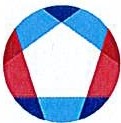 Kodaňská 1441/46, 101 00 Praha 10 - VršoviceIČ 04767543 DIČ CZ04767543Zapsáno v obchodním rejstříku u Městského soudu v Praze, spisová značka A 77322Dial Telecom, a.s. Křižíkova 36a/237 186 00 Praha 8 DIČ: CZ28175492 IČ:	28175492Podle všeobecně platných ustanoveniobchodnlho  zákonlkua za ujednáni uvedených v prlloze této objednávky objednáváme u Vás s dodacl lhůtou:	31.07.2021Vaše člslo:	53814Adresa dodávky: Sklad ředitelství Praha Kodaňská 1441/46 101 00 Praha 10Pol.	Materiál Objedn.množOznačeníJednotka	Cena za jedn. bez DPH	Cena celk. bez DPH00010 6182142001568.800,00Opravy a udržování pozáručníJedn.výk.	1,00	568.800,00Na základě smlouvy č.2018/328 NAKIT „Smlouva o poskytnutí služeb optické páteřní sítě WLAN" uzavřené dne 3.1.2019 s Vaší společností a dodatků č. 1, 2, 3, 4 a 5 u Vás objednáváme zajištění služeb v ní specifikované.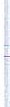 Plnění bude realizováno v souladu s uvedenou smlouvou, způsobem tam upraveným astanovených obchodních podmínek. Stávající objednávka 3610003213 byla ukončena k30.6.2021 a nahrazena novou.Cena bude stanovena násobkem počtu skutečně připojených objektů a měsíční ceny jednotlivých objektů.Termín dodání: od 1.7.2021 - 31.7.2021Celková hodnota CZK	568.800,00Strana: 1/ 2NAl{IT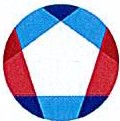 Kodaňská 1441/46, 101 00 Praha 10 - VršoviceIČ  04767543 DIČ CZ04767543Zapsáno v obchodním rejstříku u Městského soudu v Praze, spisová značka A 77322Dial Telecom, a.s.	Čls loObje dnávky/daut mKřižíkova 36a/237	3610003265 / 14.07.2021186 00 Praha 8Odvol.ke kontrak. 5700001164 Splatnost faktury dle smlouvy je 30 dnů.Cenu uveďte na potvrzení objednávky. Číslo objednávky uveďte jako referenci na faktuře. Faktury zasílejte na korespondenční adresu: Národní agentura pro komunikační a informační technologie, s.p. skenovací centrum, Kodaňská 1441/46, 101 00 Praha 10 - Vršovice, nebo v elektronické formě na adresu: XXX, dle podmínek stanovenýchve smlouvě.V případě, že dodavatel splňuje podmínku§ 81 odst. 2 písm. b) zákona č. 435/2004 Sb., o zaměstnanosti (zaměstnávání ZTP), je povinen tuto skutečnost oznámit v rámci každého vystaveného daňového dokladu.V případě, že plnění dle této objednávky/smlouvy bude podléhat daňovému režimu podle § 92e zákona č. 235/2004 Sb., o DPH v platném znění, Národní agentura pro komunikační a informační technologie, s.p. prohlašuje, že je plátcem daně z přidané hodnoty a že činnosti, které jsou předmětem této objednávky/smlouvy použije pro svou ekonomickou činnost.Vzhledem k povinnosti uveřejňovat veškeré smlouvy v hodnotě nad 50 tis. Kč bez DPH v Registru smluv vyplývající ze zákona č. 340/2015 Sb., Vás žádáme o potvrzení objednávky, a to nejlépe zasláním skenu objednávky podepsané za Vaši stranu osobou k tomu oprávněnou tak, aby bylo prokazatelné uzavření smluvního vztahu. Uveřejnění v souladu se zákonem zajistí odběratel - Národní agentura pro komunikační a informačnítechnologie, s.p.Razítko a podpis odběratele:Strana: 2/ 2